Bildungsplan 2016 – Gymnasium, Französisch als zweite Fremdsprache Didaktisch-methodische Vorüberlegungen zur Kompetenzschulung und weiteren Zielsetzung: Fiche de travail: Einführung in die Aufgabenstellung (mit Materialübersicht) voc.: le guide 	(engl. the guide) AufgabenstellungEA: Partner AVerschaffe dir einen Überblick: Welche Seiten im Inhaltsverzeichnis, dem „Sommaire“ des „Guide“ (M 1, „G-C“, S. 2 - 3), sind zur Information deiner Schwester wichtig, die jetzt ans Gymnasium kommt? Markiere die nur für sie interessanten Themen.Skizziere das auf diesen Seiten zu erwartende Thema (in jeweils ein bis zwei Sätzen).EA: Partner BErkläre deiner Schwester die Örtlichkeiten, die du aus deinem deutschen Gymnasium kennst. Zeige ihr dann zusätzliche, speziell französische Räumlichkeiten und erkläre ihr kurz deren Besonderheiten (M 2, „G-C“, p. 4 - 5).PA: Partner A und BSammelt die aus den Materialien herauslesbaren Unterschiede zwischen einem französischen „Collège“ und deinem deutschen Gymnasium. Tauscht euch darüber aus, was euch daran gefällt und was nicht. Material 1, fdt	   für EA Partner A - Arbeitsauftrag 1)	Bearbeite zunächst nur dieses Arbeitsblatt!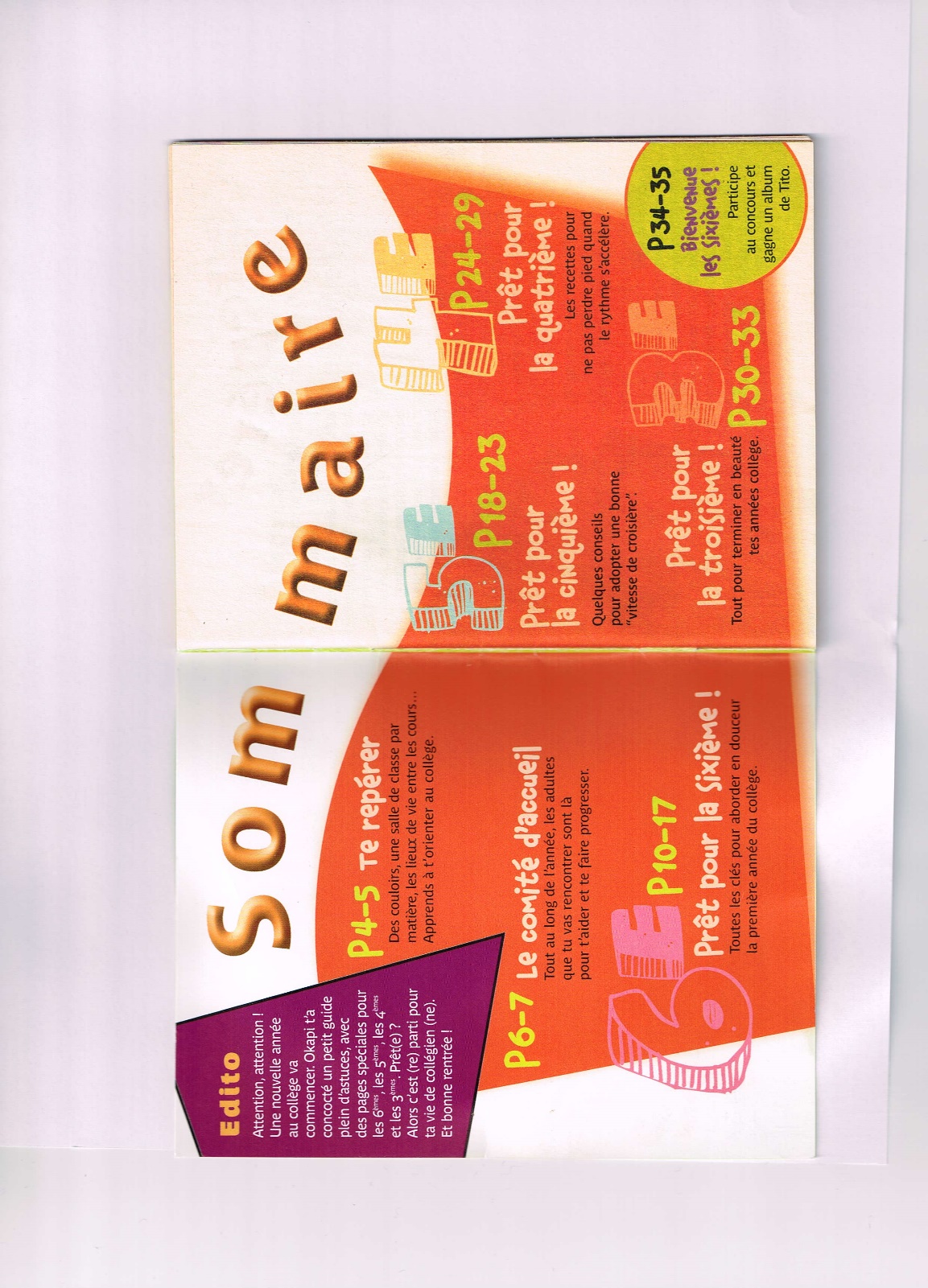 « Mon guide collège », © Bayard Presse – Okapi 100 % ado -2003, S. 2 - 3voc.: 	un adulte 	ein Erwachsener		la clé pour 	der Schlüssel zu  Achtung !!!!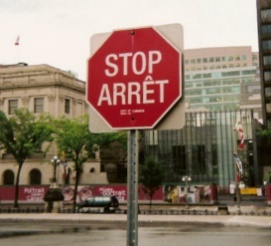 Verwende die nächste Seite mit Unterstützungsstrategien erst, wenn … 1) du selber nicht weiterkommst.2) du Deine Ergebnisse überprüfen möchtest.Hinweis: diese Seiten 2 und 3 des „Guide-Collège“ sind im Anhang dieser Datei (Seite 11) nochmals dargestellt – allerdings sind hier die Seiten separat aufgeführt. So können sie in vergrößerter Form eingesetzt und für eine arbeitsteilige PA auseinandergeschnitten verwendet werden. Hilfreiche Sprachmittlungsstrategien und Lerndiagnose    für EA Partner A - Arbeitsauftrag 1) 	Seite 1Stratégies, bases lexicales et interculturelles (sommaire): Hast du die wesentlichen Angaben erfasst und dir Bekanntes strategisch zunutze gemacht? Überprüfe deine Vorgehensweise und kreuze an: Mögliche Lösungen:	für Arbeitsauftrag A 1) – Partner A  (M1) 	fiche de travail 		Seite 2Graphische Übersicht : Das französische und deutsche Schulsystem im Vergleich (heraussuchen) Die erste Klasse im Collège ist „la sixième“ (dann folgen, umgekehrt wie in Deutschland: 5e, 4e, 3e)Schulsystem-Vergleich					Baccalauréat / Abitur☺	LYCÉE							GYMNASIUM 	OBERSTUFE 								(in G 8 gehört die 10. Kl. schon zur Oberstufe)☺	COLLÈGE 						GYMNASIUM	UNTER- / MITTELSTUFE☺	ÉCOLE ÉLÉMENTAIRE 					GRUNDSCHULE Mögliche Lösungen:	für Arbeitsauftrag 1) – Partner A  (M 1) 		fiche de travail 		Seite 3 Mögliche sprachmittelnde, mündliche Erklärungen für die Schwester: Laut Inhaltsverzeichnis lassen sich folgende Informationen auf den aufgelisteten Seiten finden: S. 4 – 5:	Schlüsselwörter: salle par matière, lieux, orienter:Auf diesen ersten zwei Seiten des Collège-Führers geht es um Räume, pro Fach;Du sollst lernen, Dich insgesamt in den neuen neuen Räumlichkeiten zu orien-tieren.S. 6 – 7 		Schlüsselwörter: le comité, les adultes, progresserEin „Empfangskomitee“ an erwachsenen Personen, die Du während des Schuljahres immer wieder siehst und die Dich fördern, sind auf diesen zwei Seiten dargestellt. S. 10 - 17 	Schlüsselwörter: 6e, la sixième, première annéeAuf diesen beiden folgenden Seiten geht es um Deine, die erste Klasse am Gymnasium / collège, d. h. die 5. Klasse im deutschen Gymnasium.Denn die zweite Klasse am Gymnasium, la 5, die 6. Klasse ist auf der zweiten Seite präsentiert und auch die Folgeklassen 4e und 3e.		S. 34 - 35 	Schlüsselwörter: bienvenue les sixièmes, un album de …Ganz am Ende des Heftchens geht es nochmals um deine Klasse, die Fünft-klässler. Hier wird so eine Art Willkommensspiel für die Fünftklässler veranstaltet. Ich glaube, man kann eine BD gewinnen. Material 2 (fiche de travail		les lieux stratégiques		voc.: un lieu, des lieux = Ort, Räumlichkeiten) 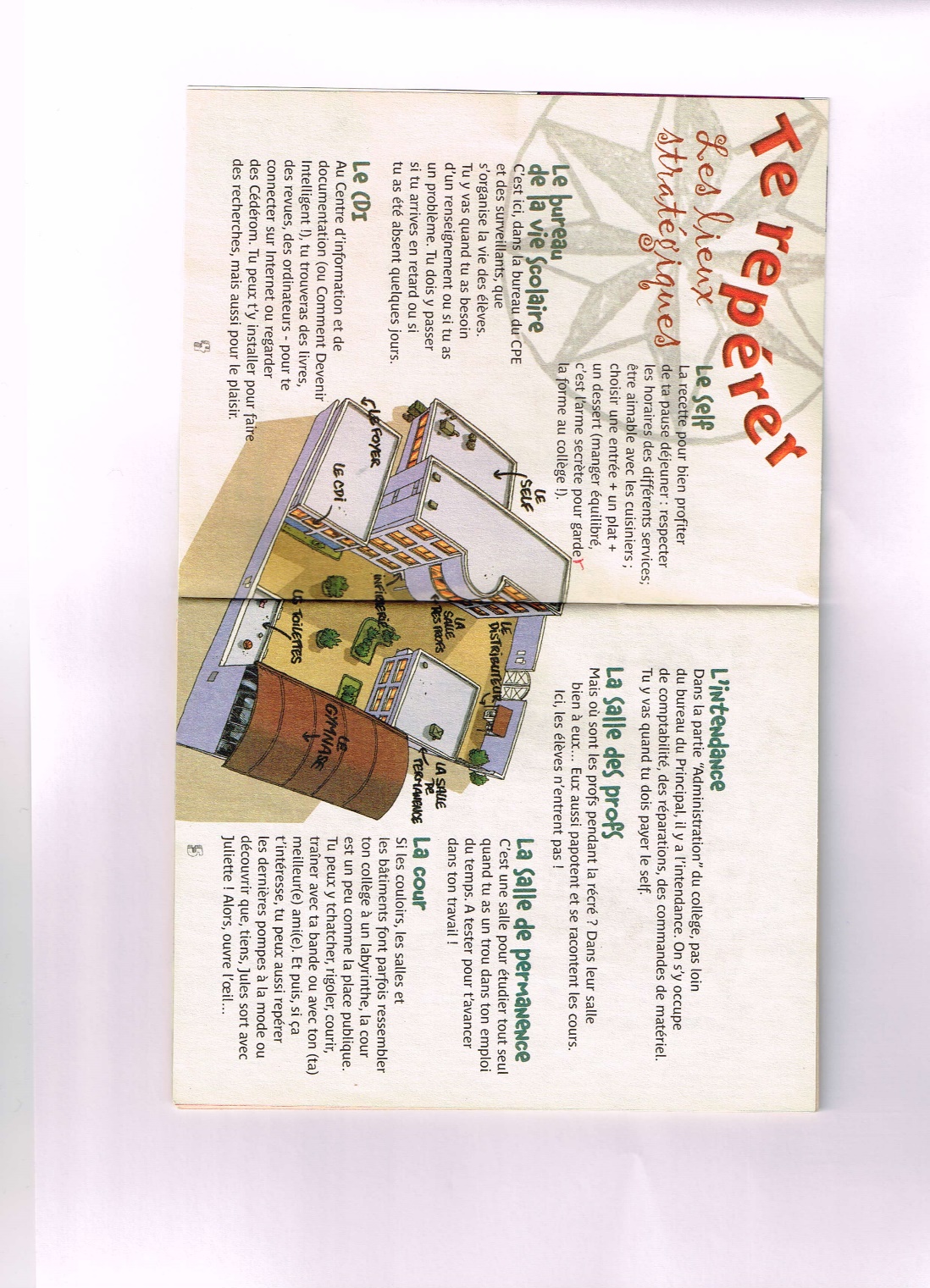 «Mon guide collège», © Bayard Presse – Okapi 100 % ado – 2003, S. 4 – 5	Illustration von TEHEM (Thierry MAUNIER).		M 2a Fdt	Arbeitsauftrag 2) – Partner B Anleitung / Überprüfung der Vorgehensweise / ErgebnisseStratégies, bases lexicales et interculturelles (sommaire et lieux): Hast Du die wesentlichen Angaben erfasst und Dir Bekanntes strategisch zunutze gemacht? Überprüfe Deine Vorgehensweise u. kreuze an: Mögliche Lösungen:	Arbeitsauftrag 2) - Partner B - 	(M 2) 		fiche de travail Die in deutschen Gymnasium vorkommenden Räume: bei uns gibt es inzwischen auch eine Cafeteria bzw. eine Mensa, in der du dir dein Essen zusammenstellen kannst, und mindestens ein Lehrerzimmer.Hinweis:	die folgenden vier Örtlichkeiten sind nur auf der Illustration zu entdecken (beschriftet), sie sind nicht mit zusätzlichem Text beschrieben:Natürlich haben wir auch den Pausenhof, bei uns erscheint er mir allerdings viel größer zu sein; eine Sporthalle und Toiletten, die in unserem Gymnasium jedoch im Hauptgebäude sind und nicht in einem gesonderten Gebäude untergebracht sind.Ein Krankenzimmer gibt es auch in Deutschland, aber ich habe gehört, dass es in Frankreich oft größer ist und von speziellem Fachpersonal betreut wird. Die charakteristischen französischen Räumlichkeiten: das Büro der Aufsichtspersonen ist etwas völlig Andersartiges als in Deutschland, wo die Verspätungen und das Fehlen von den Lehrern vermerkt werden. die Bibliothek hat neben Büchern, Zeitschriften und DVDs auch Computer für Recherchemöglichkeiten, das gibt es in der Größe an deutschen Schulen nur sehr selten.die Verwaltung neben dem Schulleiterbüro (und dem Sekretariat); von hier aus werden auch Reparaturen, Materialbeschaffung organisiert – ist bei uns nur mit einem Hausmeister abgedeckt. Bei uns übernehmen viele Lehrer und das Schulsekretariat diese Verwaltungsaufgaben.der Studiensaal zum Arbeiten in Frei-/ Hohlstunden, unter Aufsicht ist auch eine ganz besondere Einrichtung in Frankreich. Dort werden oft mehrere Klassen gesammelt und von nur einer Aufsicht, einem „surveillant“, beaufsichtigt. fiche de travail /Lernstandsüberprüfung des Arbeitsauftrags 3) - Partner A und B  / Mögliche Lösungen:	Vergleich des deutschen und französischen Schulsystems mit persönlicher Stellungnahme:Überprüfe Deinen Arbeitsprozess, die Gesprächsergebnisse und Euren Meinungsaustausch. Kreuze an. Anhang: Material 1, fdt (geteilte Version für PA  - Arbeitsauftrag 1)	Bearbeite zunächst nur dieses Arbeitsblatt!Schwerpunktmäßige Schulung (BP 2016)Rezeptive und produktive Sprachmittlung (SM), mündlich vom Französischen ins Deutschesystematischer Aufbau von SprachmittlungsstrategienInterkulturelle-kommunikative Kompetenz / BTVReaktivierung, Vertiefung; Erweiterung der Kenntnisse über das französische Schulsystem; Bewertungsansätzeweitere Ziele Schulung der Wahrnehmung: Informationsgehalt erkennen in dis- kontinuierlichen (graphische Darstellungen) und kontinuierlichen Texten (mit vollständigen Sätzen) für globale / selektive SMWortschatzerweiterung (funktional) mittels Weltwissen und fremd-sprachlicher Grundkenntnisse auf der Basis von Bildern und Angaben / Hinweisen (stratégies)Selektives Auswählen von Informationen (Bekanntes, Relevantes) Anwendung von interkulturellem Wissen über Schule zur sinnvollen Erklärungen für einen nur deutschsprachigen Adressaten Reaktivierung des gesamten Wortschatzes „Schule“ (unité 2, 4, 6)Reaktivierung der Verben, bes. der unregelmäßigen und Imperative; Fragesätze, Adjektive, Präpositionen etc. QuelleMaterialArtikel aus der Jugendzeitschrift «Okapi», Auszug: «Ton Guide-Collège» (la rentrée et la vie scolaire), © Bayard Presse – Okapi 100 % ado – 2003),in Auszügen auf Doppelseiten / 9 fiches de travail / LösungsblätterKlasse Ende Klasse 6Lehrwerksanbindung z. B. A plus! 1, unité 6 «Au collège»bereits erworbene Basis an sprachlichen Mitteln(Fach)Wortschatz Schule-Collège: Personal, Räume, CDI, matière, études dirigées, la vie scolaire, en avance ↔ (en re)tard, club-photo etc.Grammatik (z. B. Imperativ, futur composé; Fragesätze, Modalverben ; mettre, aller, (ap)prendre; Adjektive (z. B. bon, nul ; / intéressant,e, intelligent,e etc.) Präpositionen (entre, pour etc. )Situation / AufgabenstellungAus authentischer französischer Jugendzeitschrift ausgewählte Informa-tionen über das französische Schulsystem an die Schwester, eine deut-sche angehende Gymnasiastin, mitteln, die noch kein Französisch hat.Methodik, Sozialformen,Differenzierung, LernstandsdiagnosenEA, (arbeitsteilige) PAStrategie-Checklisten zur Unterstützung und Eigenkontrolle(z. B. Internationalismen, Umschreibungen, Wortfamilien, Markieren)zeitlicher Rahmen 1 – 2 Unterrichtsstunden (je nach Leistungsniveau der Klasse) 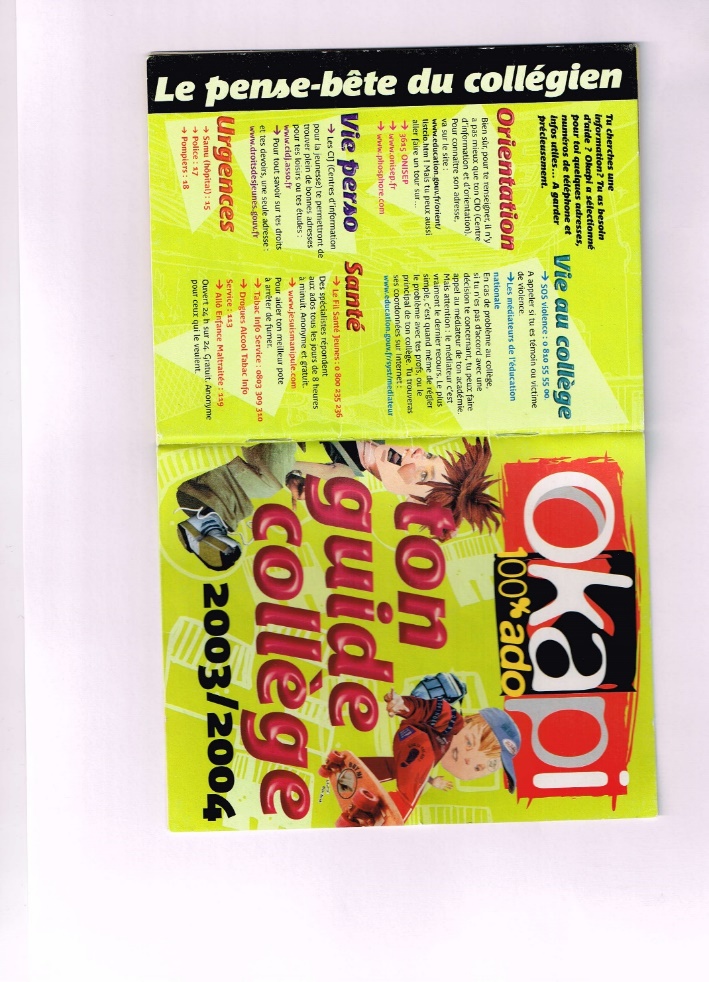 Titelseite des „Collège-Führers», © Bayard Presse – Okapi 100 % ado – 2003, S. 1Situation und AufgabenstellungAm Ende der Sommerferien hast du bei deinem Austausch-partner in Frankreich eine Spezialausgabe der beliebten Jugendzeitschrift «Okapi» entdeckt, die zum französischen Schulanfang (La rentrée) veröffentlicht wurde. Sie enthält einen kleinen „Collège-Führer“, der über Örtlichkeiten, Personen etc. rund um die (neue) Schule informiert.Da auch deine jüngere Schwester auf der deutschen Seite in ein paar Tagen von der Grundschule auf das Gymnasium wechselt, interessiert sie sich für den Inhalt dieses anspre-chenden, kleinen Heftchens und bittet dich, ihr die wichtig-sten Gemeinsamkeiten mit den deutschen Verhältnissen, aber auch Unterschiede zu erklären, die das französische «Collège» charakterisieren.Überschriften mit Klassenziffern lesenim Text: Orientierung an SchlüsselwörternInformationen zur Orientierung sind wichtigErwähnen der Anfangsklasse am Collège (la 6e)□□Internationalismen zunutze machen   z. B. 	orienter 	sich orientieren (richten nach)	spécial,e 	(speziell)	le comité 	(un groupe de personnes)	progresser 	(progressiv, eng. progress)	profiter 	Profit (ausnutzen, gewinnen) 	installer	installieren (einrichten)□Umschreibungen verstehen /erworbenes Fachwissen anwendenz. B. 	la première année du collège	= la sixième  / frz.-dt. Schulvergleich (Schema)□Wortfamilien benutzen  Bedeutungen ableiten    z. B. 	un an		 une année	le collège 	 le collégien	rentrer		 la rentrée (au collège)	la sixième	 le(s) sixièmes (Schüler d. 5. Kl.)□G 9 13.KlasseTerminaleG 8 12. KlasseG 8 12. KlassePremièrePremière11. Klasse11. Klasse11. KlasseSecondeSecondeSeconde10.Klasse 10.Klasse 10.Klasse 10.Klasse 3e 	Troisième3e 	Troisième3e 	Troisième3e 	Troisième9. Klasse 9. Klasse 9. Klasse 9. Klasse 9. Klasse 4e	Quatrième4e	Quatrième4e	Quatrième4e	Quatrième4e	Quatrième8. Klasse 8. Klasse 8. Klasse 8. Klasse 8. Klasse 8. Klasse 5e	Cinquième5e	Cinquième5e	Cinquième5e	Cinquième5e	Cinquième5e	Cinquième7. Klasse 7. Klasse 7. Klasse 7. Klasse 7. Klasse 7. Klasse 7. Klasse 6e	Sixième6e	Sixième6e	Sixième6e	Sixième6e	Sixième6e	Sixième6e	Sixième6. Klasse 6. Klasse 6. Klasse 6. Klasse 6. Klasse 6. Klasse 6. Klasse 6. Klasse CM 2CM 2CM 2CM 2CM 2CM 2CM 2CM 25. Klasse 5. Klasse 5. Klasse 5. Klasse 5. Klasse 5. Klasse 5. Klasse 5. Klasse 5. Klasse CM 1CM 1CM 1CM 1CM 1CM 1CM 1CM 1CM 14. Klasse 4. Klasse 4. Klasse 4. Klasse 4. Klasse 4. Klasse 4. Klasse 4. Klasse 4. Klasse 4. Klasse CE 2CE 2CE 2CE 2CE 2CE 2CE 2CE 2CE 2CE 23. Klasse 3. Klasse 3. Klasse 3. Klasse 3. Klasse 3. Klasse 3. Klasse 3. Klasse 3. Klasse 3. Klasse 3. Klasse CE 1CE 1CE 1CE 1CE 1CE 1CE 1CE 1CE 1CE 1CE 12. Klasse 2. Klasse 2. Klasse 2. Klasse 2. Klasse 2. Klasse 2. Klasse 2. Klasse 2. Klasse 2. Klasse 2. Klasse 2. Klasse CPCPCPCPCPCPCPCPCPCPCPCP1. Klasse 1. Klasse 1. Klasse 1. Klasse 1. Klasse 1. Klasse 1. Klasse 1. Klasse 1. Klasse 1. Klasse 1. Klasse 1. Klasse 1. Klasse ÉCOLE MATERNELLEÉCOLE MATERNELLEÉCOLE MATERNELLEÉCOLE MATERNELLEÉCOLE MATERNELLEÉCOLE MATERNELLEÉCOLE MATERNELLEÉCOLE MATERNELLEÉCOLE MATERNELLEÉCOLE MATERNELLEÉCOLE MATERNELLEÉCOLE MATERNELLEKINDERGARTENKINDERGARTENKINDERGARTENKINDERGARTENKINDERGARTENKINDERGARTENKINDERGARTENKINDERGARTENKINDERGARTENKINDERGARTENKINDERGARTENKINDERGARTENKINDERGARTENÜberschriften / Texte nur bei Bedarf lesen Orientierung an Schlüsselwörtern im Textbekannte Räumlichkeiten heraussuchenbes. französische „Collège-Räume“ unterscheiden □□Internationalismen zunutze machen z. B. le self 		engl. self-service-restaurantla pause		die Pauseabsent,e 		vgl. englisches Wortla recherche 	Recherche (Nachforschung)l‘administration	Fremdwort, Verwaltunginfirmerie		engl. infirmary (Krankenstation)□Umschreibungen zunutze machen / verstehenz. B. la (salle de) permanence= c’est une salle pour étudier … seul□Wortfamilien benutzen  Bedeutungen ableiten z. B. une cuisine	 le(s) cuisinier(s)(re)chercher 	 la recherche□Vertrautes aus dem Deutschen Schulsystem Besonderheiten des französischen Schulsystems und deren Bewertung Vieles ist ja wirklich ähnlich in der deutschen weiterführenden Schule, denn es gibt z. B. …einige Räumlichkeiten und Einrichtungen inzwischen auch an vielen deutschen Schulen (Kantine / Mensa), aber einige auch nicht, wie z. B. Die Aufsichten werden von den Lehrern durchgeführt, aber in der Hausaufgabenbetreuung findet man auch in Deutschland inzwischen pädagogische Helfer / Nachhilfe-Betreuer die Bibliothek wird von Schülern und/ oder Lehrern meist nur in den großen Pausen zur Ausleihe geöffnet.Das Krankenzimmer wird in Deutsch-land von der Schulsekretärin betreut□□□□□□□□Vieles ist jedoch auch wirklich anders im französischen Schulsystem, denn es gibt z. B. …besondere Räume, wie einen großen Aufsichts- bzw. Studiensaal, in dem alle Schüler gemeinsam beauf-sichtigt werden in den Freistunden.ein Extra-Büro für die Aufsichtspersonen, wo Ver-spätungen und Fehlzeiten vermerkt werden; diese„surveillants“ sind meist junge Studenten, die Schüler beaufsichtigen - das gibt es nur in Frank-reich. ein CDI / eine große Bibliothek mit einer Fachauf-sicht/ einer/m wirklich ausgebildeten Bibliothe-kar(in) mit viel Fachwissen ist in Frankreich ganz selbstverständlich an jedem Collège zu finden.Ich habe gehört, dass die „Krankenstation“ in Frank-reich von speziell ausgebildeten PflegerInnen ver-sorgt wird.□□□□□□□□Ich denke, dass in Deutschland …mehr Fachpersonal durchaus Sinn ma-chen würde in den Schulen, z. B. eine Krankenschwester und eine dauerhafte Aufsicht in der Bücherei.Dafür sind die deutschen SchülerInnen meist nicht so lange an der Schule wie in Frankreich – täglich, außer mittwochs und samstags bis 16 Uhr! …Es gibt in Frankreich … offensichtlich mehr (Fach)Personal an den Schulen und ich finde, dass …die jungen Aufsichtspersonen, eine Krankenschwester vor Ort sind natürlich hilfreich, aber ich habe auch gehört / erfahren, dass …voc.: 	un adulte 	ein Erwachsener		la clé pour 	der Schlüssel zu« Mon guide collège », © Bayard Presse – Okapi 100 % ado -2003, S.2-3  Achtung !!!!Verwende die nächste Seite mit Unterstützungsstrategien erst, wenn … 1) du selber nicht weiterkommst.2) du Deine Ergebnisse überprüfen möch-    test.